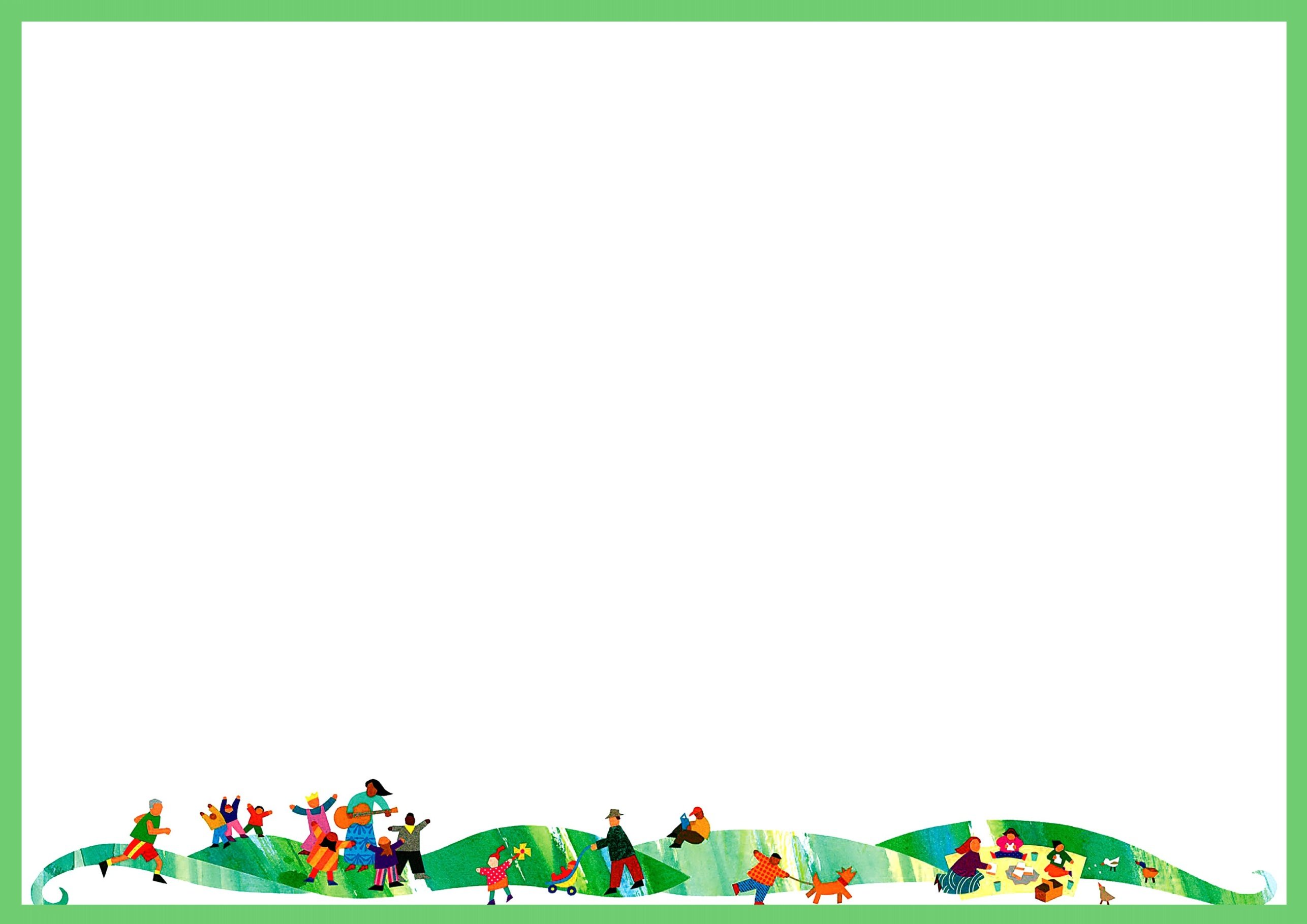 Воспитатель: Беляева М. Г.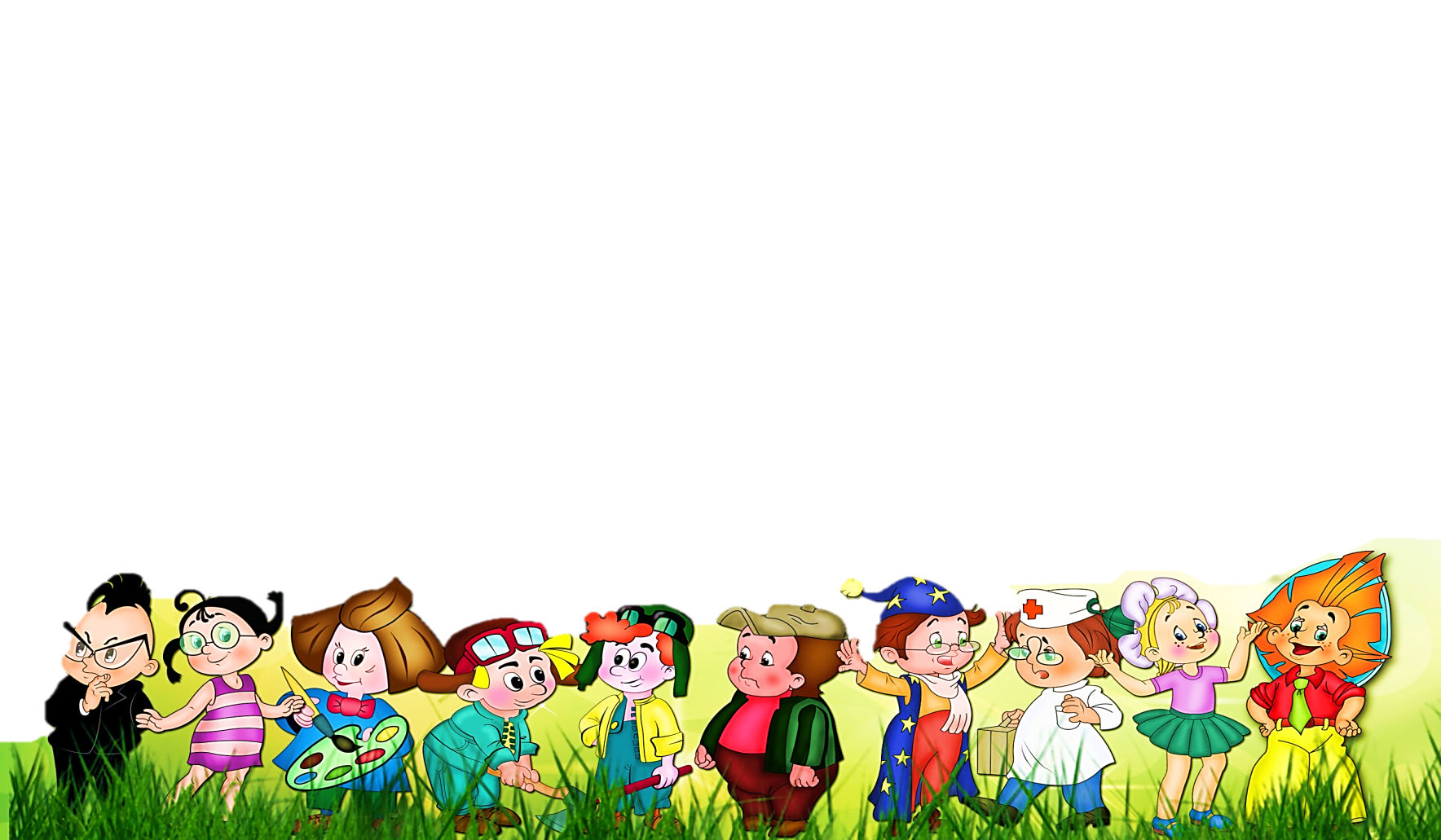 Тип проекта: информационно - творческийВид проекта: групповой, краткосрочный (две недели)Участники проекта:- дети старшей группы; - воспитатель: Беляева М.Г. - родители воспитанников.Актуальность.Как-то один из детей нашей группы стал рассказывать, чем его папа занимается на работе. Но когда воспитатель спросила у него какая у папы профессия, то он не смог ответить. Остальные дети тоже не смогли сказать, кем работают  их родители. Тогда нам стало интересно, какие, вообще бывают профессии и кем работают наши родители.Цель:  узнать всё о профессиях.Задачи:- узнать, какие бывают профессии и для чего они нужны;- позвать родителей, чтобы они рассказали о своих профессиях;- поиграть в сюжетно-ролевые игры;- нарисовать, кем работают родители;- нарисовать, кем я хочу стать.Что сделали:- узнали, какие бывают профессии и для чего они нужны;- позвали родителей, послушали их рассказы о своих профессиях;- поиграли в сюжетно-ролевые игры: поликлиника, салон красоты, мастерские, супермаркет и др;- нарисовали, кем работают родители,- нарисовать, кем я хочу стать.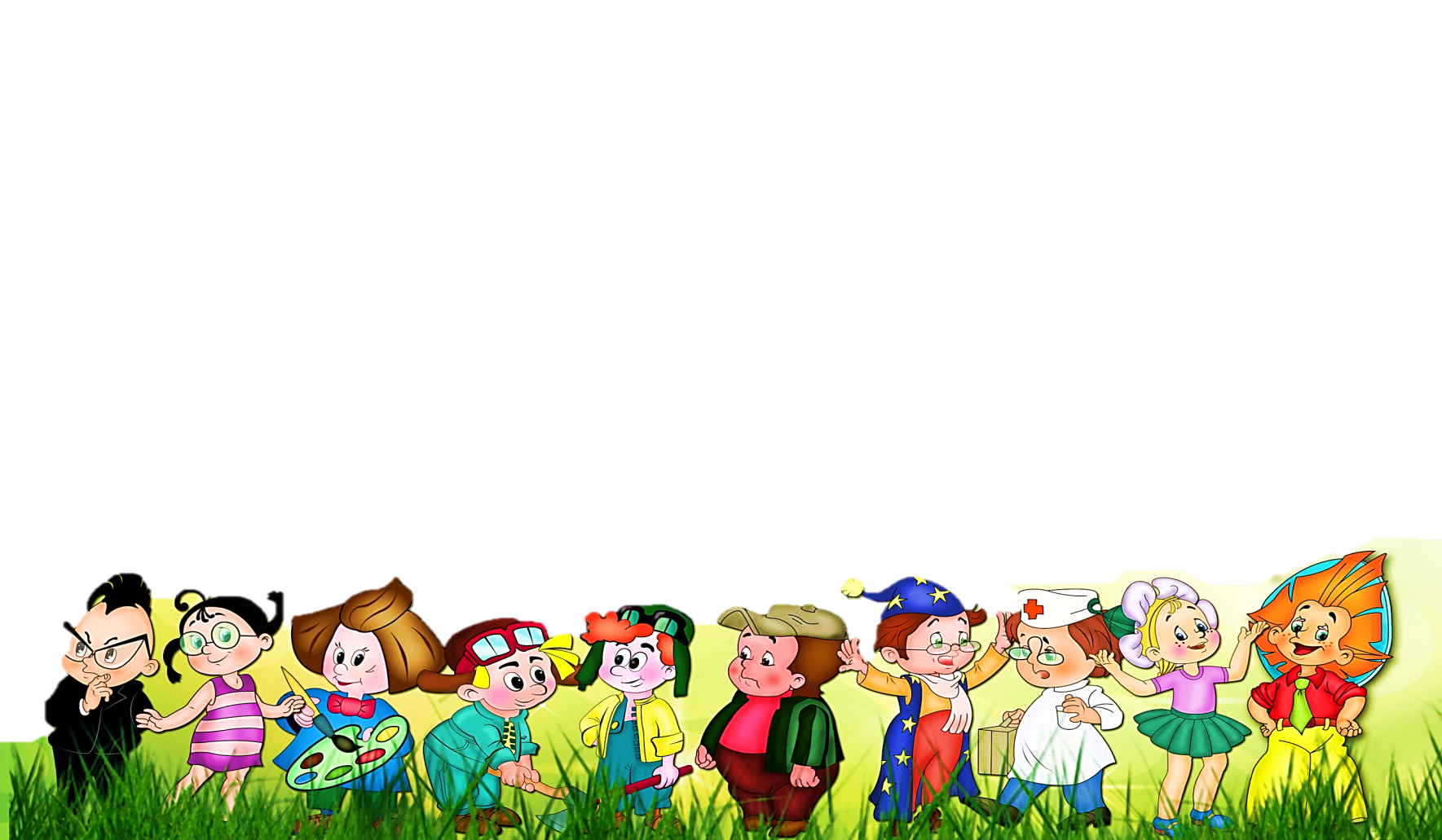 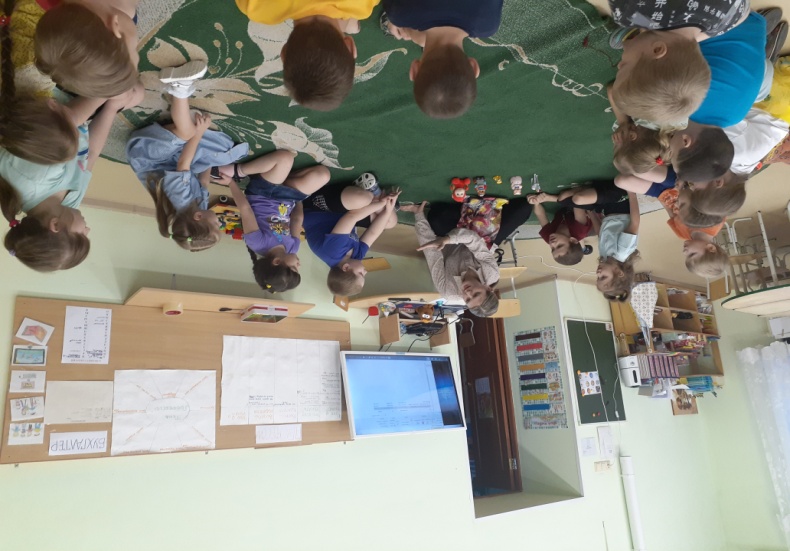 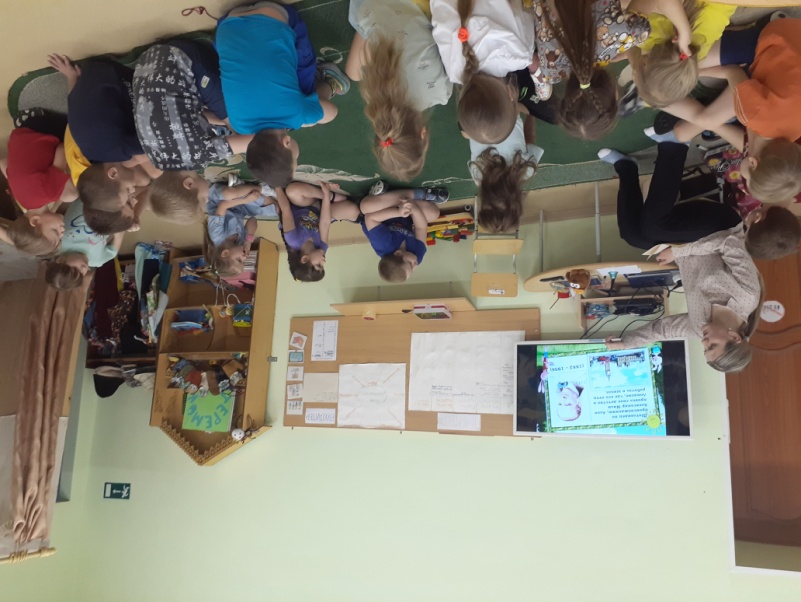 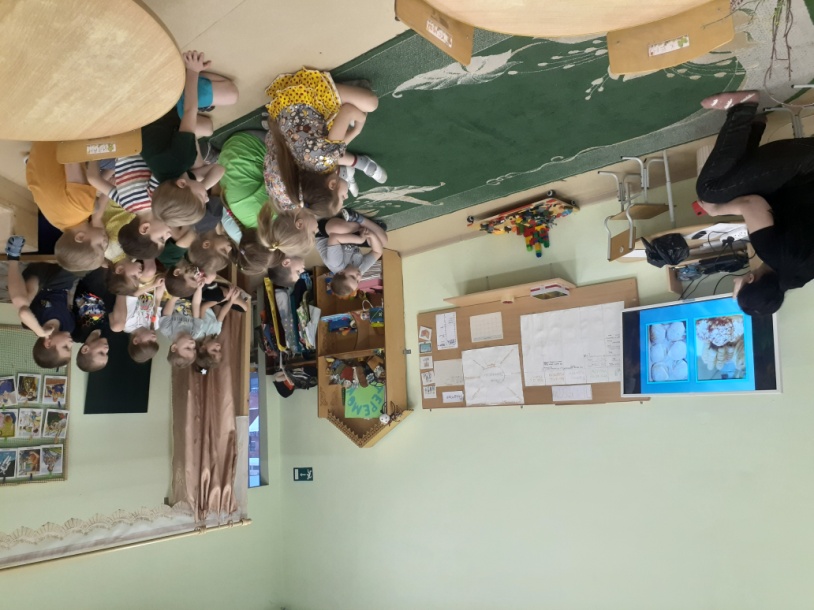 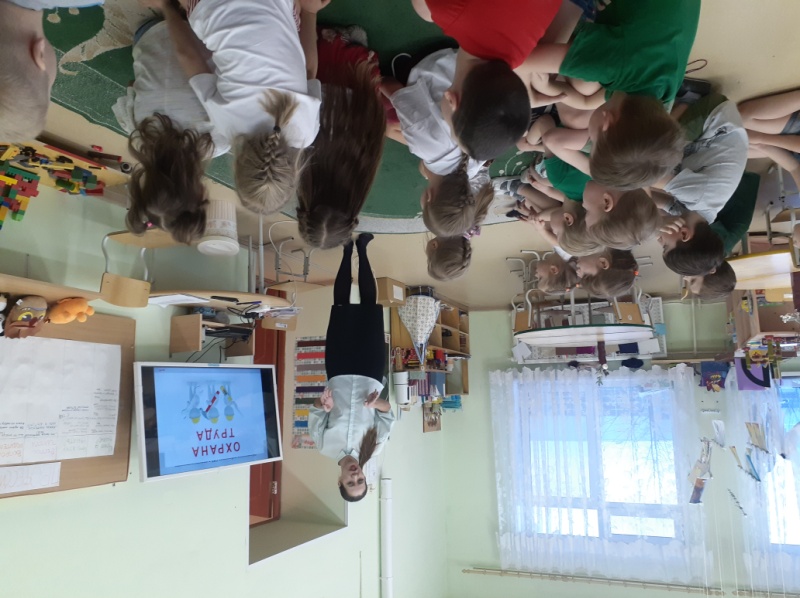 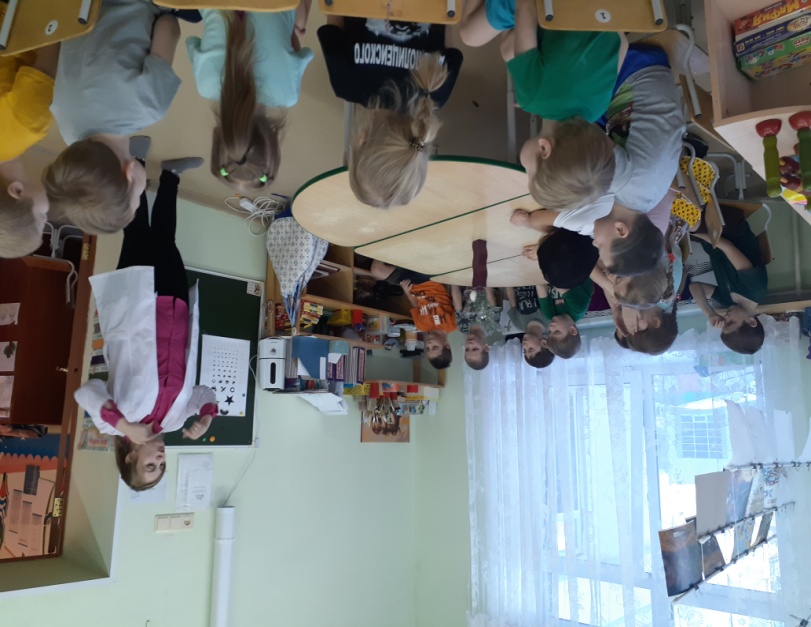 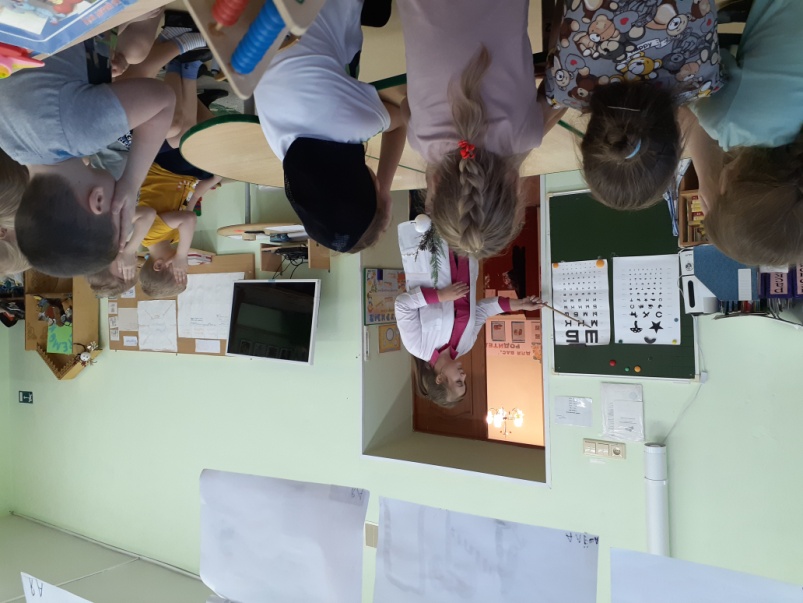 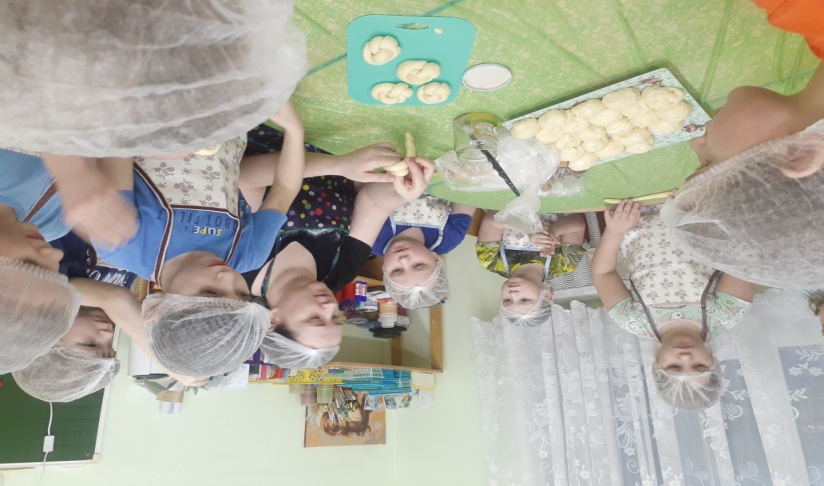 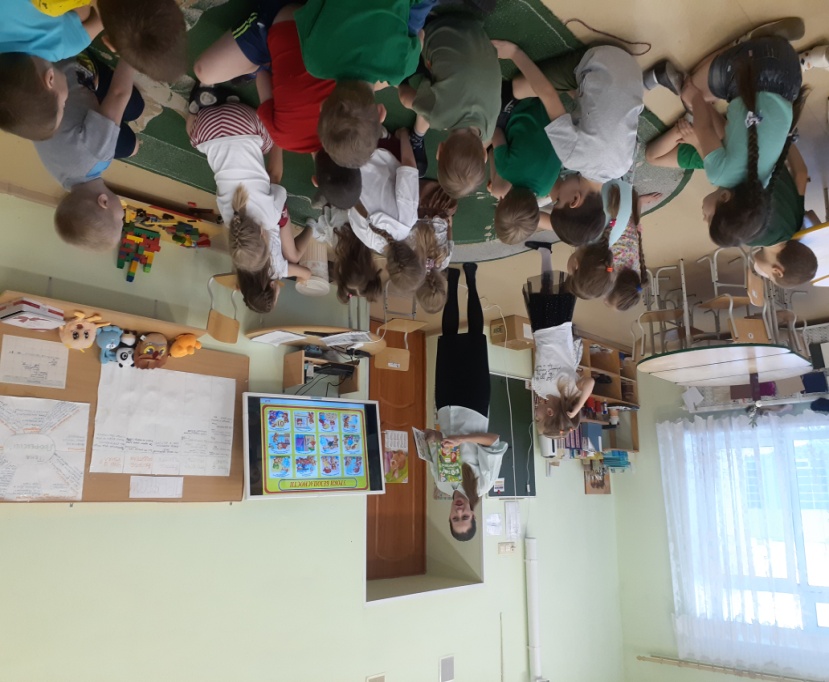 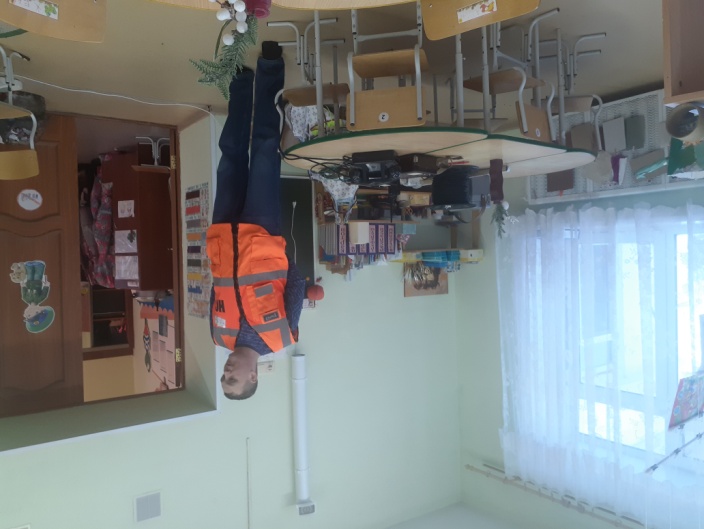 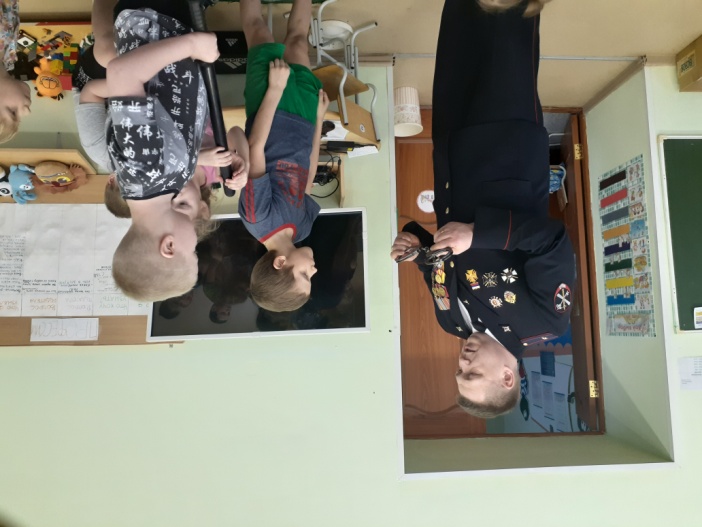 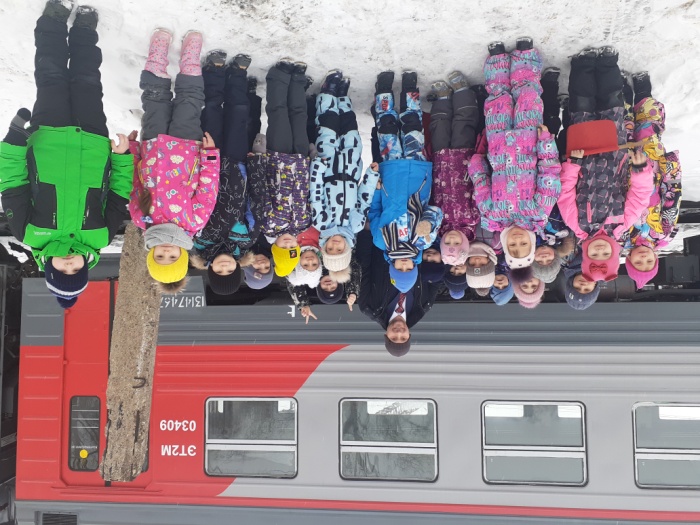 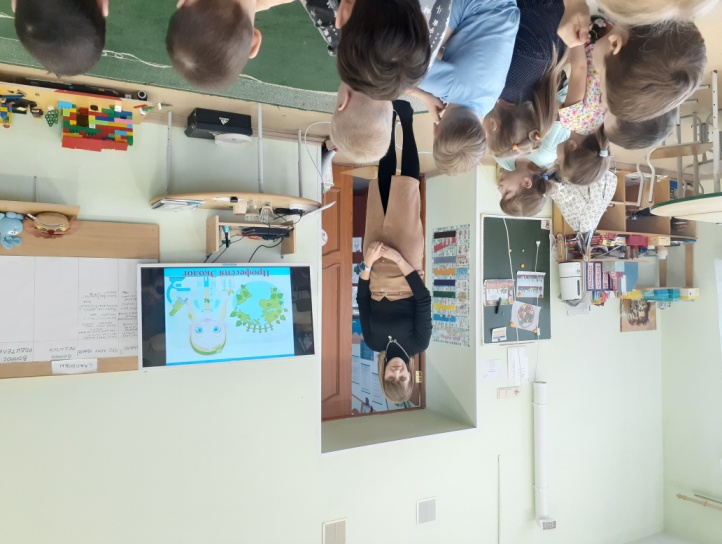 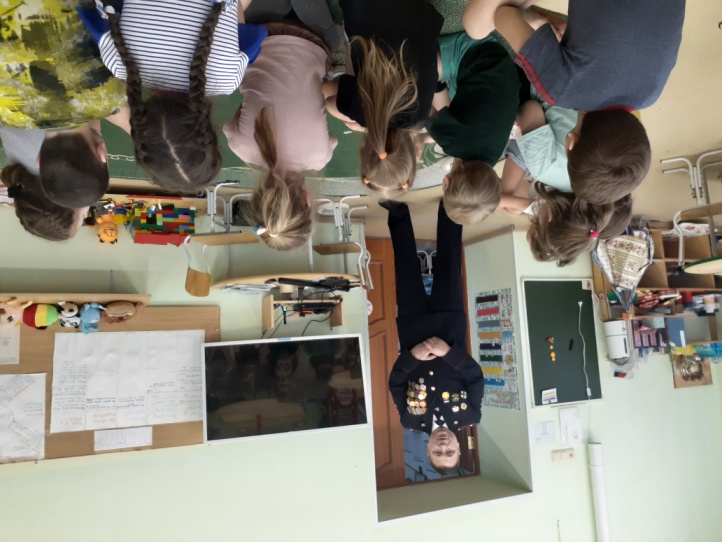 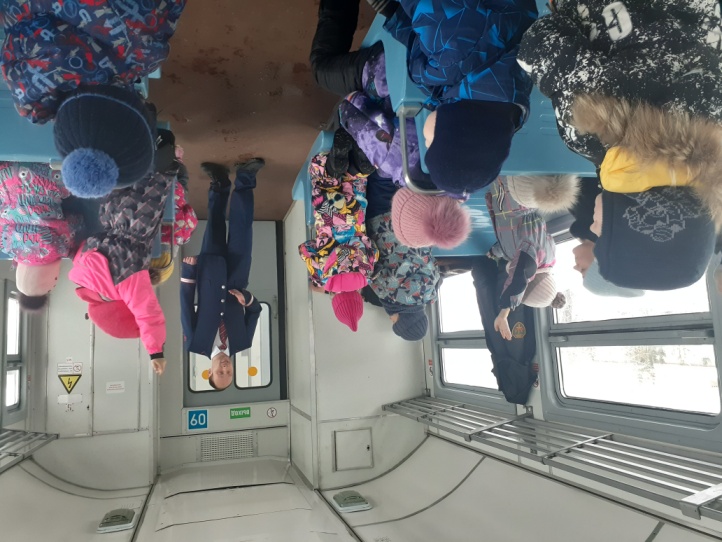 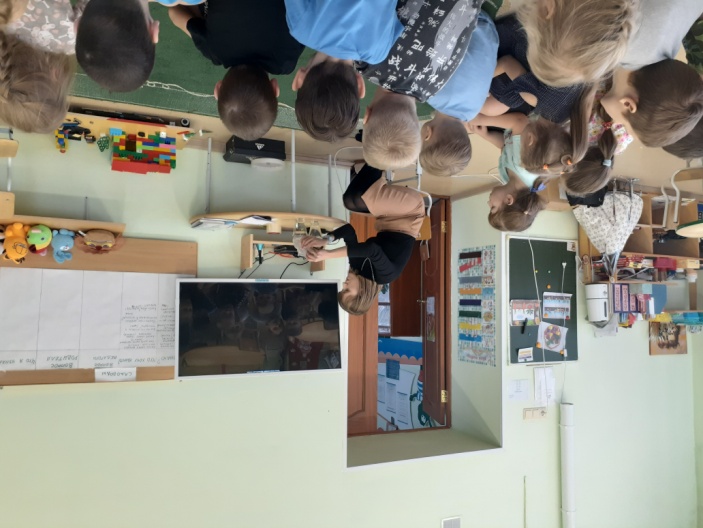 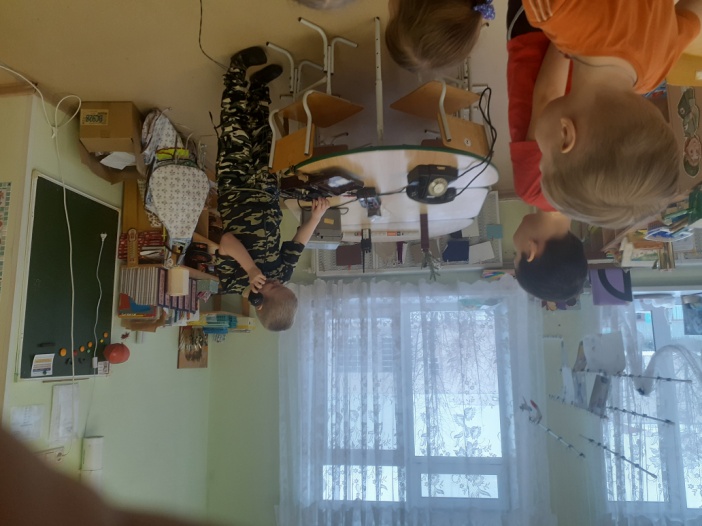 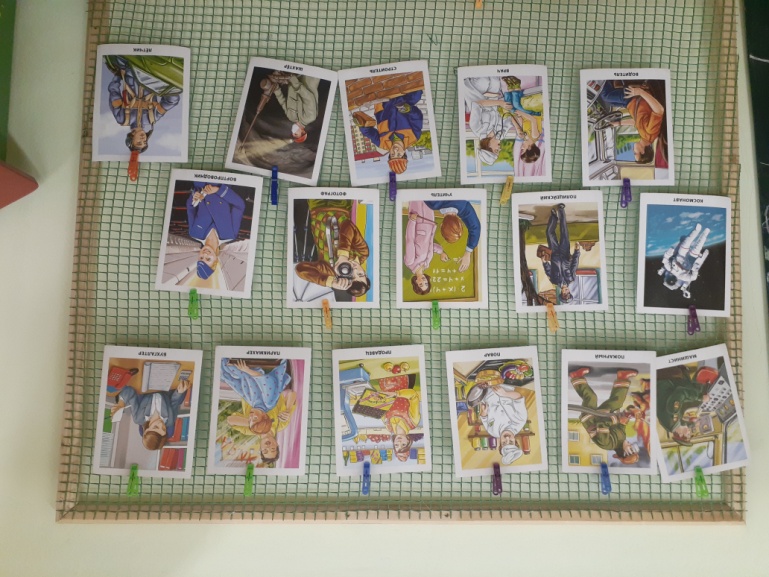 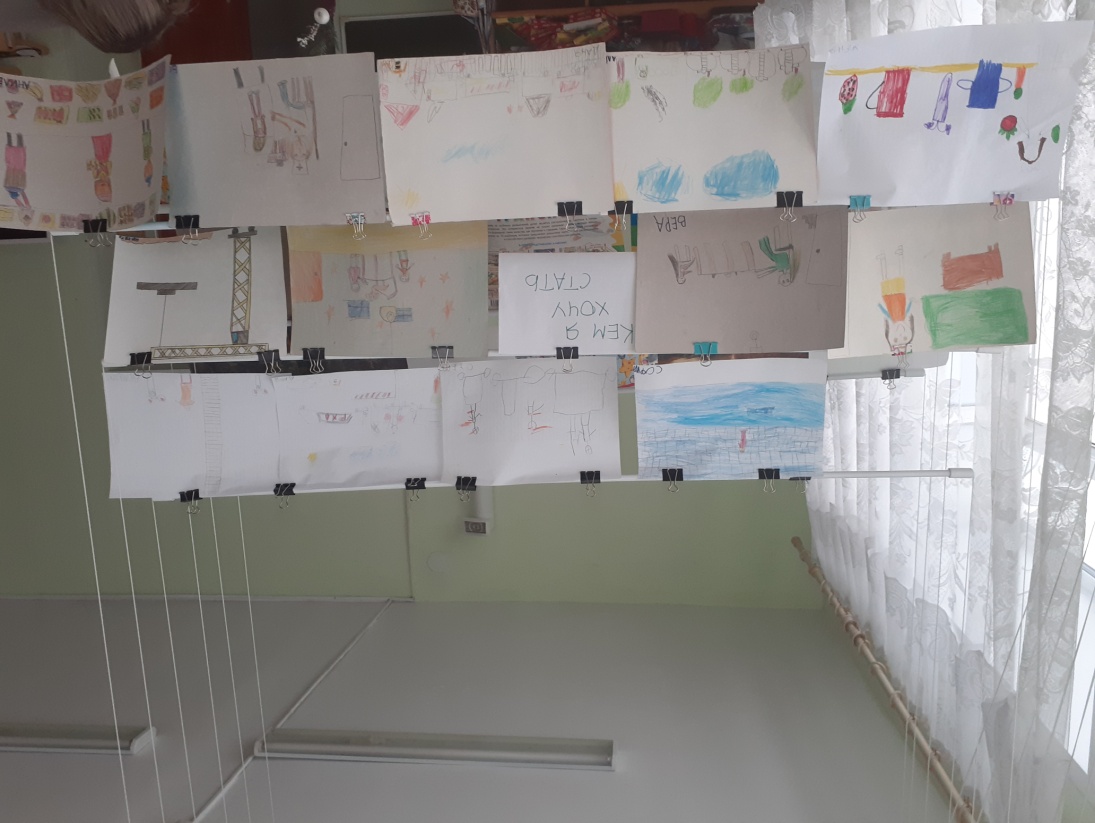 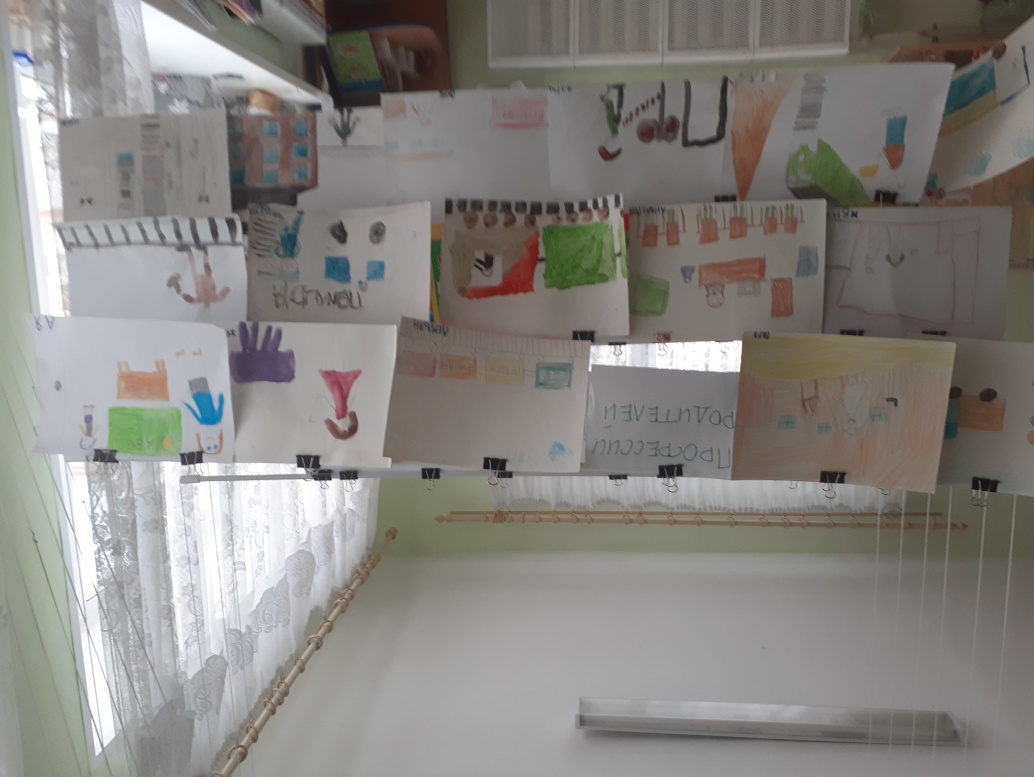 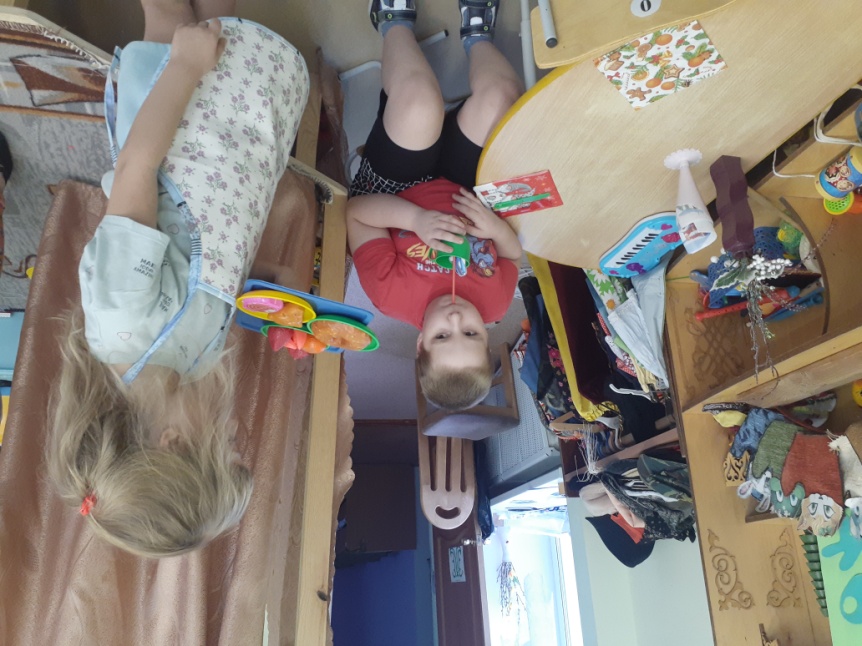 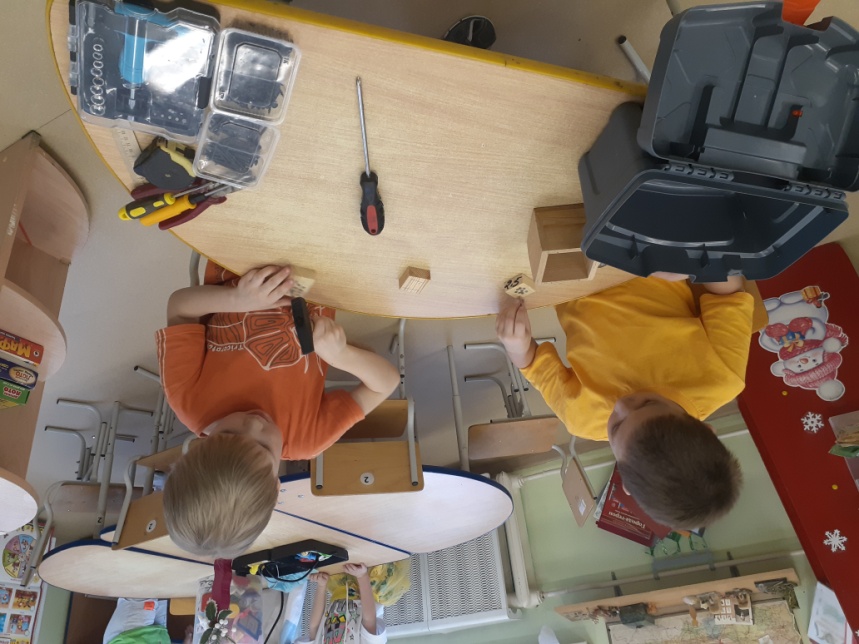 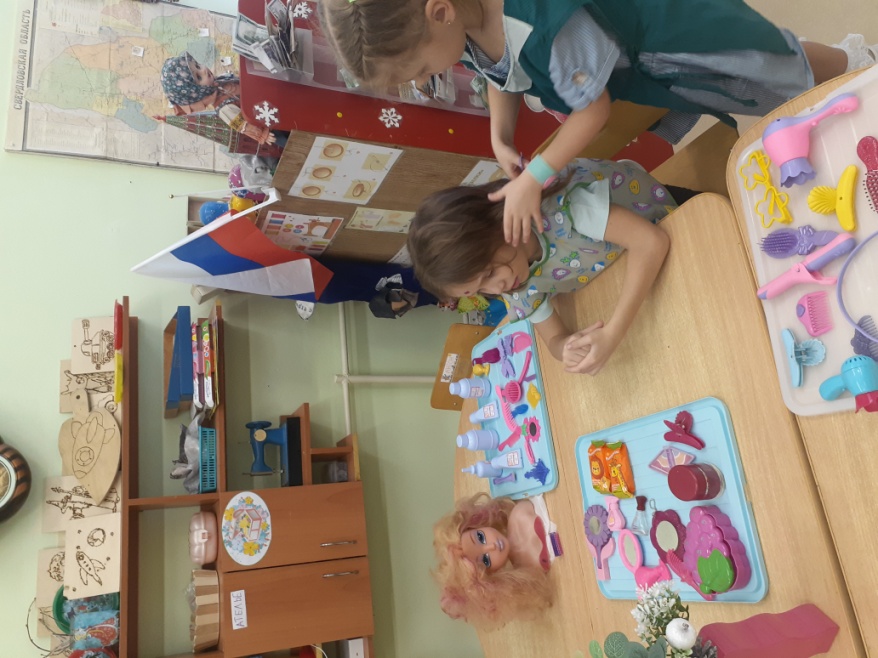 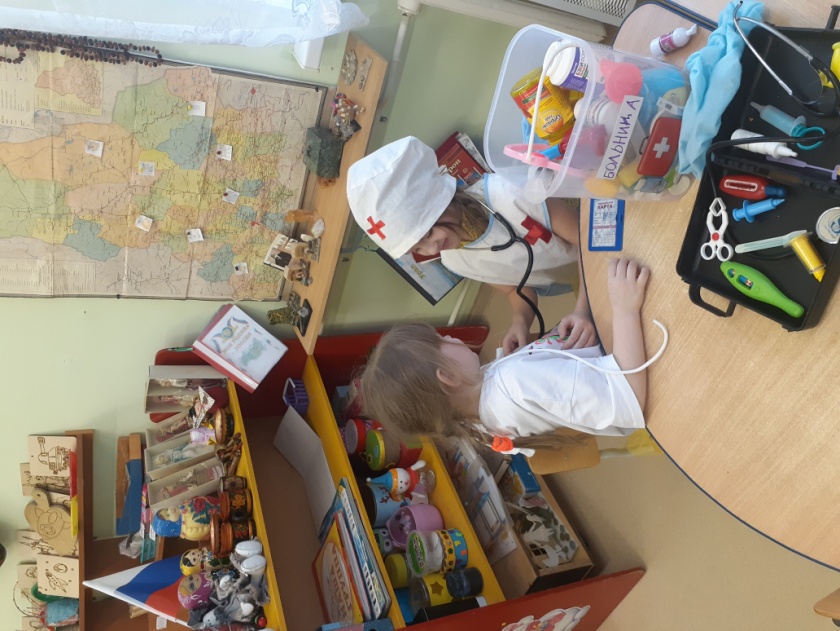 